Warszawa, 05 kwietnia 2023 r.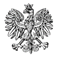 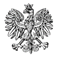 WPS-II.431.1.42.2022.RMPan Zygmunt GierejDom Opieki Leśna Góraul. Warszawska 1807-201 KamieńczykZALECENIA POKONTROLNENa podstawie art. 126 oraz art. 127 w związku z art. 22 pkt 10 ustawy z dnia 12 marca 2004 r. 
o pomocy społecznej (Dz.U. z 2021 r. poz. 2268 z późn. zm.) zwanej dalej „ustawą” oraz rozporządzenia Ministra Rodziny i Polityki Społecznej z dnia 9 grudnia 2020 r. w sprawie nadzoru i kontroli w pomocy społecznej (Dz. U. z 2020 r. poz. 2285), inspektorzy Wydziału Polityki Społecznej Mazowieckiego Urzędu Wojewódzkiego w Warszawie, w dniach 12 i 13 września 2022 r. przeprowadzili kontrolę kompleksową w placówce zapewniającej całodobową opiekę osobom niepełnosprawnym, przewlekle chorym lub osobom w podeszłym wieku pn. Dom Opieki Leśna Góra w Kamieńczyku, przy ul. Warszawskiej 18, w zakresie standardu usług socjalno-bytowych, przestrzegania praw mieszkańców oraz zgodności zatrudnienia pracowników z wymaganymi kwalifikacjami. Podmiot prowadzący placówkę – p. Zygmunt Gierej (nazwa firmy przedsiębiorcy „ZYGMAR bis” Zygmunt Gierej) – ma zezwolenie na prowadzenie działalności gospodarczej w zakresie prowadzenia placówki zapewniającej całodobową opiekę osobom niepełnosprawnym, przewlekle chorych lub osobom w podeszłym wieku do dnia 20.10.2023 r. z liczbą 39 miejsc dla mieszkańców – decyzja Wojewody Mazowieckiego nr 2621/2016 z dnia 5 grudnia 2016 r.  Placówka jest wpisana do rejestru wojewody pod pozycją 139. Kierownikiem placówki jest p. Zygmunt Gierej.Kontrola kompleksowa wykazała, że placówka świadczy całodobowo usługi opiekuńcze i bytowe na rzecz mieszkańców. Sposób świadczenia usług w Domu Opieki Leśna Góra uwzględnia stan zdrowia, sprawność fizyczną i intelektualną osób przebywających w placówce. Mieszkańcy mają zapewnioną całodobową opiekę, posiłki i indywidualne miejsca do spania, mają zapewniony dostęp do usług medycznych. Niemniej w działalności skontrolowanej jednostki stwierdzono następujące nieprawidłowości: Liczba miejsc w placówce przekracza liczbę  określoną we wniosku o wydanie zezwolenie na prowadzenie działalności gospodarczej w zakresie prowadzenia placówki zapewniającej całodobową opiekę, który był podstawą do wydania zezwolenia na prowadzenie ww. działalności.Niezgodny ze standardem pokój 5 i 7 osobowy.Nie wszystkie pokoje mieszkalne spełniały standard wynikający z art. 68 ust 4 ustawy w zakresie powierzchni przypadającej na jedną osobę przebywającą w pokoju. Nie wszystkie pokoje mieszkalne były wyposażone zgodnie ze standardem w stoły i krzesła. Ponadto nie wszystkie były umeblowane w sposób umożliwiający korzystanie mieszkańcom z szafek przyłóżkowych. Brak uchwytu ułatwiającego osobom mniej sprawnym korzystanie z toalety ogólnodostępnej.  Część sanitariatów wymaga naprawy lub wymiany. Część gąbek służąca do zachowania higieny mieszkańców była zużyta i brudna.Zakryty czujnik przeciwpożarowy uniemożliwiający prawidłowe funkcjonowanie systemu przeciwpożarowego. Brak w dokumentacji osoby ubezwłasnowolnionej zgody sądu opiekuńczego na pobyt tej osoby w palcówce.Brak zgody osób na przechowywanie ich dowodów osobistych.Niewłaściwa forma zatrudniania personelu świadczącego usługi opiekuńcze na rzecz mieszkańców, co powoduje nie spełnianie standardu wynikającego z art. 68a pkt 4 i 5 ustawy o pomocy społecznej.Szczegółowy opis i ocena skontrolowanej działalności, zakres, przyczyny i skutki stwierdzonych nieprawidłowości, zostały przedstawione w protokole kontroli podpisanym w dniu 28.02.2023 r. bez zastrzeżeń przez kierownika placówki.	 
Wobec przedstawionej oceny dotyczącej funkcjonowania jednostki poddanej kontroli, stosownie do art. 128 ustawy, zwracam się o realizację następujących zaleceń pokontrolnych: Placówkę zorganizować na taką  liczbę miejsc, na którą wydana została Decyzja Wojewody Mazowieckiego nr 2621/2016 z dnia 5.12.2016 r. zezwalająca na jej funkcjonowanie i nie przyjmować większej liczby mieszkańców ponad określoną w rejestrze Wojewody,Zlikwidować niezgodne ze standardem pokoje 5 i 7-osobowy,Zapewnić mieszkańcom powierzchnię pokoi zgodną ze standardem wynikającym z art. 68 ust 4 ustawyPokoje mieszkalne wyposażyć zgodnie z obowiązującym standardem wynikającym z art. 68 ust. 4 pkt 3 lit. c) oraz umeblować tak, aby umożliwić mieszkańcom korzystanie z szafek przyłóżkowych,Ogólnodostępne pomieszczenie sanitarne wyposażyć w brakujące uchwyty, zgodnie z art. 68 ust. 5 pkt 3 ustawy o pomocy społecznej,Dokonać wymiany zużytych gąbek służących do zachowania higieny mieszkańców oraz dokonać wymiany lub naprawy wymagających tego sanitariatów,Zaprzestać zakrywania czujnika przeciwpożarowego, umożliwiając tym samym  prawidłowe funkcjonowanie systemu przeciwpożarowego,Uzupełnić dokumentację osoby ubezwłasnowolnionej o postanowienie sądu opiekuńczego w przedmiocie udzielenia zezwolenia na umieszczenie w placówce zgodnie z art. 68a ust 1 pkt 1 lit. f),Uzupełnić dokumentację mieszkańców o oświadczenie, w których wyrażają oni zgodę na przechowywanie dowodu osobistego przez placówkę,Zapewnić wykonywanie usług opiekuńczych na rzecz mieszkańców przez odpowiednią liczbę wykwalifikowanego personelu zgodnie z art. 68a ust 4 i 5 ustawy o pomocy społecznej.Pouczenie:Zgodnie z art. 128 ustawy z dnia 12 marca 2004 r. o pomocy społecznej (Dz.U. z 2021 r. poz. 2268 z późn. zm.) kontrolowana jednostka może, w terminie 7 dni od dnia otrzymania zaleceń pokontrolnych, zgłosić do nich zastrzeżenia do Wojewody Mazowieckiego. O sposobie realizacji zaleceń pokontrolnych należy w terminie 30 dni powiadomić Wydział Polityki Społecznej Mazowieckiego Urzędu Wojewódzkiego w Warszawie (adres do korespondencji: pl.  Bankowy 3/5, 00-950 Warszawa).Zgodnie z art. 130 ust.1 ustawy z dnia 12 marca 2004 r. o pomocy społecznej 
(Dz.U. z 2021 r. poz. 2268 z późn. zm.), kto nie realizuje zaleceń pokontrolnych – podlega karze pieniężnej w wysokości od 500 zł do 12 000 zł.z up. WOJEWODY MAZOWIECKIEGO         	         Kinga Jura     Zastępca Dyrektora          Wydziału Polityki SpołecznejOtrzymują:Adresataa